Fælleskommunalt høringssvar på Praksisplan for almen praksis 2020-2023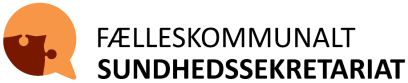 De syddanske kommuner takker for det fremsendte høringsudkast til Praksisplan for almen praksis 2020-2023 og muligheden for at komme med bemærkninger til planen. Praksisplanen for almen praksis skal udmønte de dele af Sundhedsaftalen 2019-2023, som særligt vedrører og forpligter almen praksis i samarbejdet med kommunerne og regionen. Kommunerne vurderer, at der er god sammenhæng mellem Sundhedsaftalen 2019-2023 og Praksisplanen for almen praksis 2020-2023, og at indsatserne i praksisplanen vil hjælpe med opfyldelse af de ambitiøse målsætninger i Sundhedsaftalen.  Kommunerne anerkender den involverende proces, som ligger forud for praksisplanens tilblivelse. Den indledende temadag i foråret 2019, hvor der både deltog repræsentanter fra almen praksis, sygehuse og kommuner, bragte mange relevante temaer på bordet. Det er kommunernes vurdering, at de væsentligste pointer og temaer fra den indledende temadag er indarbejdet passende i praksisplanen. Med det øgede fokus på det nære og sammenhængende sundhedsvæsen har samarbejdet mellem almen praksis og kommunerne fået et styrket fokus i det tværsektorielle samarbejde. Det er et fokus, som kommunerne er meget opmærksomme på og ser spændende og vigtige perspektiver i. Praksisplanen lægger op til en række projekter og indsatser, som, kommunerne vurderer, vil være meget relevante for udviklingen af samarbejdet. GENERELLE BEMÆRKNINGERDe syddanske kommuner har følgende bemærkninger af generel karakter til praksisplanen:Der lægges op til mange nye indsatser og initiativer i planen. Det fremgår ikke alle stedertydeligt, hvem der har ansvaret for den egentlige opgave. Det nævnes f.eks. flere steder, at ”Det kan ske gennem dialog i KLU´erne”. Hvis der skal ske drøftelser med enslydende fokus i KLU´erne, er det væsentligt, at der kommer en klar handlingsanvisning til de enkelte KLU´er, hvor det også fremgår, hvordan der vil blive samlet op og evalueret på drøftelserne.Der pågår for øjeblikket en omorganisering af kvalitets- og efteruddannelsesområdet hos de praktiserende læger i Region Syddanmark (SydKIP), hvor den regionale og kommunale praksiskoordinatorfunktion også indgår. Det fremgår ikke tydeligt af praksisplanen, i hvilket omfang denne omorganisering har betydning for arbejdet med praksisplanen. Det er kommunernes vurdering, at der vil være elementer og temaer fra samarbejdet omkring praksiskoordinatorerne, som har relevans for arbejdet i praksisplanen. Dette bør derfor fremgå tydeligt af planen.Kommunerne ser en konstant udvikling i opgaveløsningen mellem region, almen praksis og kommuner, og flere opgaver skal løses i det nære sundhedsvæsen – i borgerens eget hjem, i kommunerne og hos de praktiserende læger. Kommunerne ser det derfor som meget væsentligt, at praksisplanen ikke er udtømmende, og at der er plads til tilpasning af aftalens initiativer og indsatser afhængigt af nye behov.SPECIFIKKE BEMÆRKNINGER8.2 Opsporing og forebyggelse Side 11: Det beskrives, at ”I praksisplanperioden vil der derfor blive udviklet en tydelig arbejdsdeling og tæt dialog mellem kommuner og almen praksis indenfor forebyggelsesområdet. Det kan ske gennem vedvarende dialog i KLU”. Det fremgår ikke tydeligt, hvorvidt det enkelte kommunalt-lægelige udvalg selv er ansvarlig for at udvikle denne tydelige arbejdsdeling, eller om det skal ske efter nærmere rammesætning fra praksisplanudvalget9.1.1 Fokus på rygestop i almen praksisSide 15: Kommunerne er oplyste om, at PLO Syddanmark ikke ønsker, at det beskrives i praksisplanen, hvilke metoder de praktiserende læger skal bruge i deres arbejde med rygestop. Kommunerne anbefaler dog, at det tilføjes afsnittet, at de praktiserende læger f.eks. kan anvende metoden very-brief-advice (VBA). Det er en anerkendt og effektiv metode, som med fordel kunne anvendes i almen praksis.ved, at  – 9.4.1 Systematisk indsats for patienter med kronisk sygdomSide 19: Det beskrives, at det med indberetningerne til Regionernes Kliniske Kvalitetsudviklings Program (RKKP)er muligt for almen praksis at få et bedre databaseret overblik over patientpopulationen. Kommunerne vil i den sammenhæng gøre opmærksom på, at det ikke er muligt for kommunerne at indberette til RKKP på nuværende tidspunkt, og at det vil vare flere år, før det er muligt. Det skal tydeliggøres i afsnittet, så de praktiserende læger får et retvisende billede af, hvad der er muligt på nuværende tidspunkt. 9.4.2 Styrket samarbejde mellem almen praksis og kommunal akutsygeplejeSide 19: Det beskrives, at Praksisplanudvalget iværksætter de nødvendige tiltag for, at de praktiserende læger kan yde deres bidrag til indsatserne vedrørende forstærket samarbejde mellem sektorerne om de kommunale akutfunktioner. Kommunerne har stor interesse i at samarbejdet udvikles og styrkes. Det fremgår ikke tydeligt, hvilke tiltag som er i tankerne, men kommunerne vil opfordre til, at samarbejdet om akutfunktionerne bliver opprioriteret som nogle af de første indsatser, der arbejdes med i praksisplanen. 9.4.3 Den trygge overgang fra sygehus til almen praksisSide 20: Kommunerne ser vigtige perspektiver i, at der arbejdes med et åbent vindue efter indlæggelse, hvor sygehuset beholder behandlingsansvaret for patienten i en periode efter udskrivelse. Hvis sygehuset beholder behandlingsansvaret i en kortere eller længere periode efter udskrivelse, vil det gøre det lettere for kommunerne at få afklaring og sparring omkring behandlingen af den enkelte borger, hvilket formentlig vil kunne forebygge unødvendige indlæggelser. Plan for implementering af indsatserne i praksisplanenSide 25: Der opstilles mange vigtige temaer og initiativer i praksisplanen, så det er væsentligt med en klar implementeringsplan. Kommunerne anbefaler, at arbejdet med et åbent vindue efter indlæggelse samt udviklingen af samarbejdet mellem lægerne og akutfunktionerne prioriteres som nogle af de første indsatser/initiativer i aftaleperioden. Del 2: Kapacitetsdel for almen praksis 2019-2023GENERELLE BEMÆRKNINGERDe syddanske kommuner bakker op om arbejdet med at sikre lægedækning og anerkender det konstante fokus på området fra regionens side, hvilket også er nødvendigt, hvis vi skal sikre den bedste lægedækning af alle borgere i regionen. Det beskrives i indledningen, at ” Såfremt der opstår udfordringer med at sikre lægedækningen i et område, indgår de lokale læger, regionen og evt. pågældende kommune endvidere i en dialog om, hvordan det kan sikres, at borgerne i området kan tilmeldes en læge”. Kommunerne indgår gerne i et tættere samarbejde med regionen om at sikre lægedækning og vil meget gerne inddrages på et tidligere tidspunkt, end når der opstår udfordringer. Der kunne med fordel ske en dialog på et tidligere tidspunkt, da den enkelte kommune kan have lokalkendskab, som kan bringes i spil i arbejdet.Kommunerne har gode erfaringer med at samarbejde med de praktiserende læger i form af fælles adresse i f.eks. sundhedshuse og -centre. Som afsluttende bemærkning er det kommunernes vurdering, at Praksisplanen for almen praksis 2020-2023 danner et godt udgangspunkt for samarbejdet mellem region, almen praksis og kommuner og hermed for udviklingen af det nære og sammenhængende sundhedsvæsen. Kommunerne glæder sig til det fremtidige arbejde med at sikre de bedste, sammenhængende forløb for borgerne i Syddanmark. 